The ARRIVE Guidelines ChecklistAnimal Research: Reporting In Vivo Experiments   Pan-Pan Cen1, Lin-Xiao Fan2, Jie Wang2, Jia-Jia Chen2 and Lan-Juan Li21 Department of Infectious Diseases, Hangzhou First People’s Hospital, Zhejiang University School of Medicine, China，2 State Key Laboratory for Diagnosis and Treatment of Infectious Diseases; National Clinical Research Center for Infectious Diseases; The First Affiliated Hospital, Zhejiang University School of Medicine, China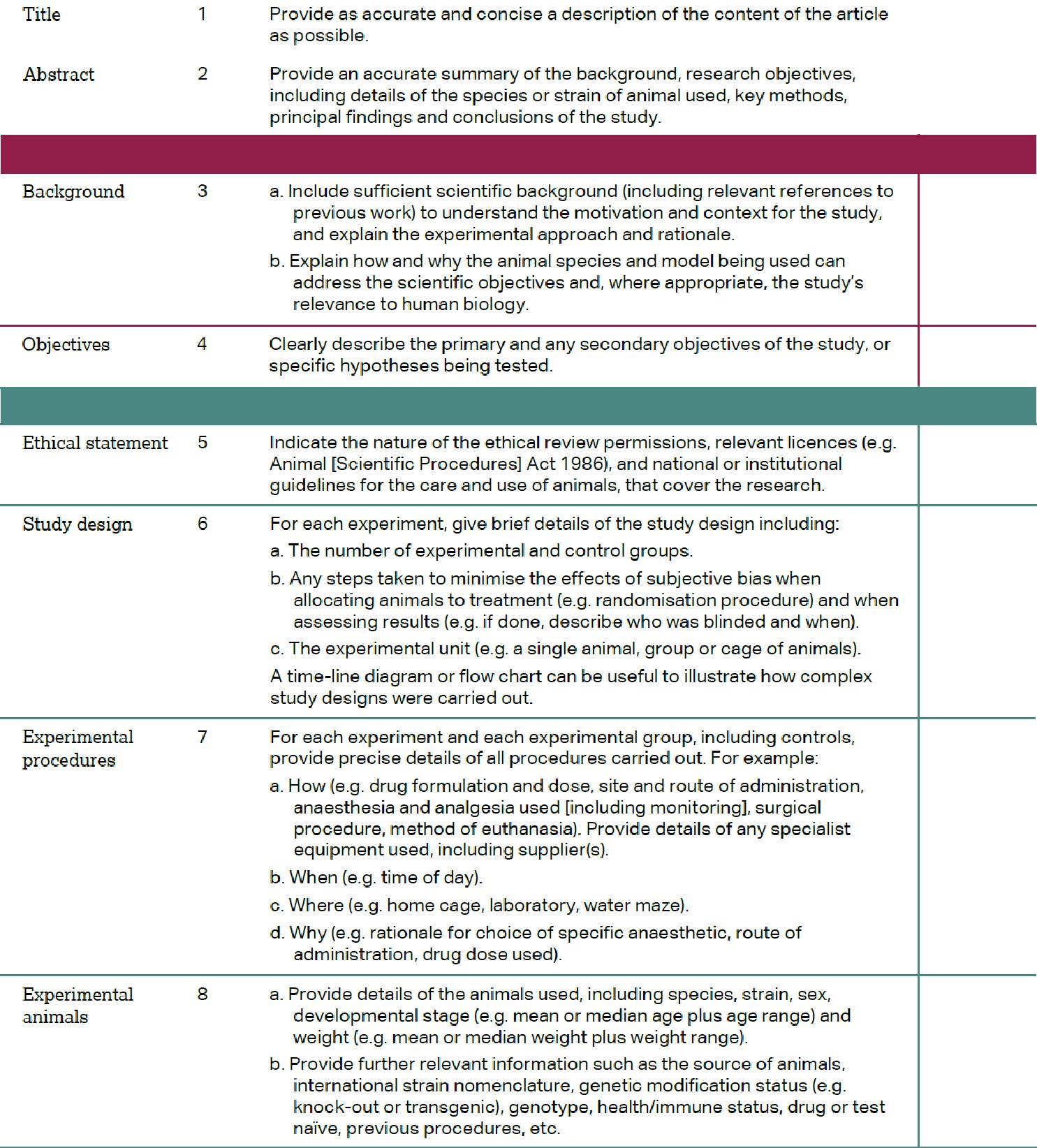 INTRODUCTION	5	 6METHODS	8	8	   8		8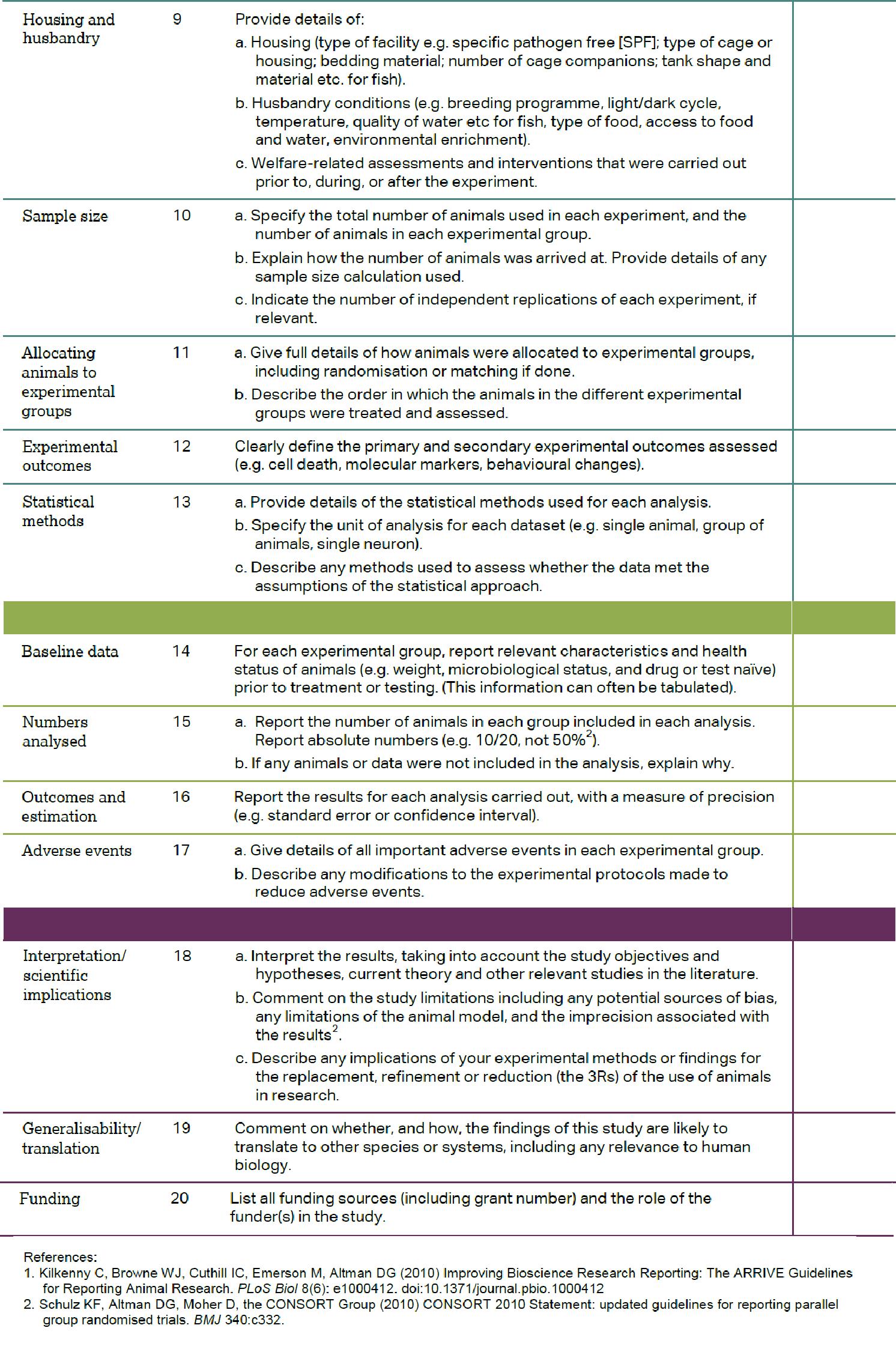 8886-7, 99RESULTS10-11810-11	10DISCUSSIONITEMRECOMMENDATIONReported onITEMRECOMMENDATIONReported onITEMRECOMMENDATIONpage #page #   1  3